Lapenes  izgatavošana un uzstādīšana Valles pirmsskolas izglītības iestādes “Cielaviņa” Kurmenes pirmsskolas grupai “Rūķu skola”Identifikācijas numurs VPII/4-32/2023/12023. gada 23. novembrīPasūtītājs2. Iepirkuma priekšmets  Lapenes izgatavošana un uzstādīšana Valles pirmsskolas izglītības iestādes “Cielaviņa” Kurmenes pirmsskolas grupai “Rūķu skola” saskaņā ar Tehnisko specifikāciju (1.pielikums).Identifikācijas numurs: VPII/4-32/2023/1KontaktpersonaRita Zvirbule, Valles pirmsskolas izglītības iestādes  “Cielaviņa” vadītāja, tālr.28351067, e-pasts: rita.zvirbule@bauskasnovads.lv5. Piedāvājumu iesniegšanas vieta, datums un laiks	Pretendents savu piedāvājumu iesniedz līdz 2023. gada 5.decembrim plkst. 12:00, nosūtot elektroniski uz e-pasta adresi: rita.zvirbule@bauskasnovads.lvLīguma nosacījumiLīguma izpildes laiks: līdz 2023. gada 25. decembrim. Līguma izpildes vieta: “Baltā skola”, Kurmene, Bauskas novads, par saņemšanas un uzstādīšanas laiku vienojoties ar Valles pirmsskolas izglītības iestādes  “Cielaviņa” vadītāju.Apmaksa: līgums ar pēcapmaksu, garantēta samaksa pēc līguma izpildes pieņemšanas - nodošanas akta parakstīšanas un rēķina saņemšanas (saskaņā ar noslēgto līgumu).Piegādātājs nodrošina preces garantiju 24 (divdesmit četrus) mēnešus no pieņemšanas-nodošanas akta parakstīšanas dienas.6.5. Pretendents preces cenā iekļauj visus izdevumus, kas saistīti ar preču piegādi, uzstādīšanu, tajā skaitā transporta izmaksas. Prasības pretendentamPretendents ir fiziska vai juridiska persona, kura uz līguma slēgšanas dienu ir reģistrēta, licencēta un/vai sertificēta atbilstoši attiecīgās valsts normatīvo aktu prasībām, tiesīgs nodarboties ar komercdarbību un veikt Pasūtītājam nepieciešamo Pakalpojumu.Iesniedzot piedāvājumu, pretendents piedāvājumu paraksta pašrocīgi vai ar drošu elektronisko parakstu un laika zīmogu. Piedāvājumu paraksta paraksttiesīgā persona vai tās pilnvarota persona. Ja piedāvājumu paraksta pilnvarota persona, jāpievieno paraksttiesīgās personas izdota pilnvara.Iesniedzamie dokumentiPieteikums dalībai tirgus izpētē, atbilstoši 2.pielikumam.Finanšu piedāvājums, atbilstoši 3.pielikumam.Paredzamā līgumcena: līdz 2900 EUR bez PVN.Piedāvājuma izvēles kritērijsPiedāvājums ar zemāko cenu, kas pilnībā atbilst tirgus izpētes noteikumiem.Valles pirmsskolas izglītības iestādes “Cielaviņa” vadītāja                                     R. Zvirbule1.pielikumsTEHNISKĀ SPECIFIKĀCIJALapenes  izgatavošana un uzstādīšana Valles pirmsskolas izglītības iestādes “Cielaviņa” Kurmenes pirmsskolas grupai “Rūķu skola”     Identifikācijas numurs VPII/4-32/2023/1DARBA UZDEVUMS PRETENDENTAM:Izpildītājs veic lapenes izstrādi, izgatavošanu un uzstādīšanu Valles pirmsskolas izglītības iestādes “Cielaviņa” Kurmenes pirmsskolas grupā “Rūķu skola” adresē: “Baltā skola”, Kurmene, Bauskas novads.Izgatavojamās nojumes apraksts un darba uzdevums:Lapenes izmērs: 3m x 3.5 m (+/-5%).Lapene izgatavota no 1. šķiras ēvelētiem dēļiem, OSB un šindeļa jumts.Ēvelētu dēļu grīda.Krāsota ar eļļas krāsu.Piegāde un montāža iekļauta cenā.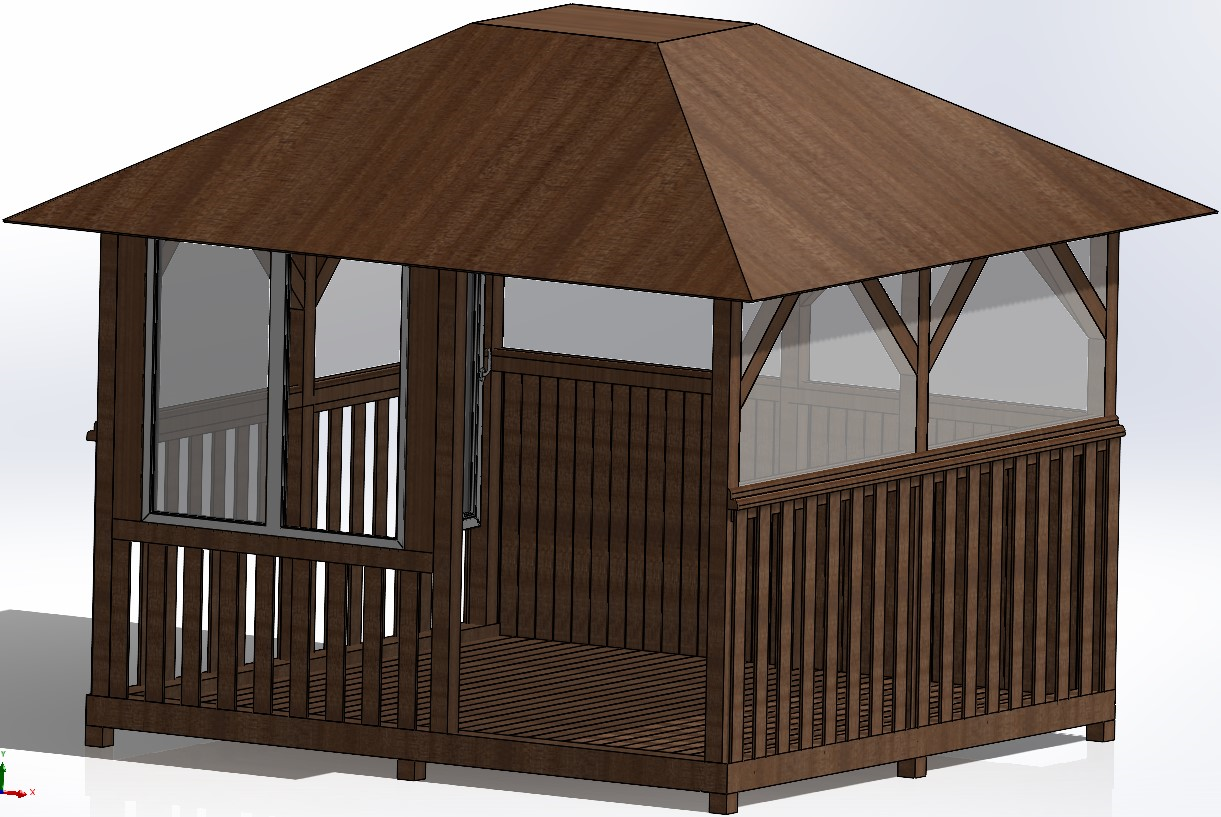 2.pielikumsPIETEIKUMS DALĪBAI TIRGUS IZPĒTĒLapenes  izgatavošana un uzstādīšana Valles pirmsskolas izglītības iestādes “Cielaviņa” Kurmenes pirmsskolas grupai “Rūķu skola”identifikācijas numurs VPII/4-32/2023/1Ar šo apliecinu savu dalību minētajā tirgus izpētē un apstiprinu, ka esmu iepazinies ar tās noteikumiem un Tehnisko specifikāciju, un piekrītu visiem tajā minētajiem nosacījumiem, tie ir skaidri un saprotami, iebildumu un pretenziju pret tiem nav. Pretendents apliecina, ka tam ir nepieciešamie speciālisti un resursi, lai kvalitatīvi veiktu darba uzdevumu.Ar šo apliecinu, ka visa sniegtā informācija ir patiesa.3.pielikumsFINANŠU piedāvājumsLapenes  izgatavošana un uzstādīšana Valles pirmsskolas izglītības iestādes “Cielaviņa” Kurmenes pirmsskolas grupai “Rūķu skola”identifikācijas numurs VPII/4-32/2023/1Pretendents ______________________________________ Reģ. Nr. _____________________________________________.____.2023.Iepazinies ar tirgus izpētes  „Lapenes izgatavošana un uzstādīšana Valles pirmsskolas izglītības iestādes “Cielaviņa” Kurmenes pirmsskolas grupai “Rūķu skola””, identifikācijas numurs VPII/4-32/2023/1, noteikumiem un Tehnisko specifikāciju, piedāvāju veikt pakalpojumu par šādu līgumcenu:Līgumcenā ir iekļautas visas iespējamās izmaksas, kas saistītas ar pakalpojuma veikšanu.NosaukumsValles pirmsskolas izglītības iestāde “Cielaviņa”Juridiskā adreseLiepu iela- 15, Valle, Valles pagasts, Bauskas novads, LV-5106Reģistrācijas numursReģ. Nr. 90009116223Informācija par pretendentuInformācija par pretendentuInformācija par pretendentuPretendenta nosaukums:Pretendenta nosaukums:Reģistrācijas numurs:Reģistrācijas numurs:Juridiskā adrese:Juridiskā adrese:Pasta adrese:Pasta adrese:Tālrunis:Tālrunis:E-pasta adrese:E-pasta adrese:Norēķinu konts:Norēķinu konts:Bankas nosaukums:Bankas nosaukums:PVN maksātājs (lūdzu atzīmēt):PVN maksātājs (lūdzu atzīmēt):□ Ir                        □ NavVispārējā interneta adrese (ja attiecināms): Vispārējā interneta adrese (ja attiecināms): Līguma noslēgšanas iespēja(lūdzu atzīmēt):Līguma noslēgšanas iespēja(lūdzu atzīmēt):□ Papīra formātā□ Elektroniski ar drošu elektronisko parakstu Informācija par pretendenta kontaktpersonu/atbildīgo par līguma izpildiInformācija par pretendenta kontaktpersonu/atbildīgo par līguma izpildiInformācija par pretendenta kontaktpersonu/atbildīgo par līguma izpildiVārds, uzvārds:Ieņemamais amats:Tālrunis:E-pasta adrese:Pretendenta piedāvātās lapenes rasējumus vai foto, grafiskos zīmējumus.Vārds, uzvārds:Amats:Paraksts:Datums:Nr. p.k.PozīcijaPiedāvājuma cena, EUR bez PVN1.Lapenes  izgatavošana un uzstādīšana Valles pirmsskolas izglītības iestādes “Cielaviņa” Kurmenes pirmsskolas grupai “Rūķu skola”PVN (__%), EUR:Kopējā piedāvājuma cena ar PVN, EUR:Vārds, uzvārds:Amats:Paraksts:Datums: